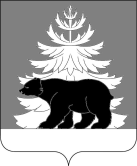 РОССИЙСКАЯ ФЕДЕРАЦИЯИРКУТСКАЯ ОБЛАСТЬДумаЗиминского муниципального районаVII созываР Е Ш Е Н И Еот 24.01.2024                                                         №326                                                                   г. ЗимаО внесении изменений в решение Думы Зиминского муниципального района от 20.12.2023 № 319«О согласовании перечня имущества, находящегосяв муниципальной собственности Зиминскогорайонного муниципального образования, подлежащегопередаче в муниципальную собственность Зулумайского муниципального образования»В целях исполнения Федерального закона от 06.10.2003 № 131-ФЗ «Об общих принципах организации местного самоуправления в Российской Федерации», руководствуясь Законом Иркутской области от 16.05.2008 № 14-оз «Об отдельных вопросах разграничения имущества, находящегося в муниципальной собственности, между муниципальными образованиями Иркутской области», статьями 6, 30, 47 Устава Зиминского районного муниципального образования, решением Думы Зиминского муниципального района от 24.09.2008 № 380 «Об утверждении Порядка управления и распоряжения имуществом, находящимся в собственности Зиминского районного муниципального образования», Дума Зиминского муниципального  районаР Е Ш И Л А:1. Внести в решение Думы Зиминского муниципального района от 20.12.2023 № 319 «О согласовании перечня имущества, находящегося в муниципальной собственности Зиминского районного муниципального образования, подлежащего передаче в муниципальную собственность Зулумайского муниципального образования» (далее – Перечень), следующие изменения:1.1. исключить из Перечня пункты следующего содержания:1.2. пункты 48-53, 55-60 и 62-66 Перечня считать, соответственно, пунктами 47-52, 53-59 и 60-63.2. Консультанту Думы  Зиминского муниципального  района Сорокиной Н.М. опубликовать настоящее решение в информационно-аналитическом, общественно-политическом еженедельнике «Вестник района» и разместить на официальном сайте администрации Зиминского районного муниципального образования www.rzima.ru.3. Настоящее решение вступает в силу со дня его подписания.4. Контроль за исполнением настоящего решения возложить на председателя комитета по управлению муниципальным имуществом администрации Зиминского района Панфилову Н.В.Председатель Думы Зиминского муниципального района                                                                              С.И. Усольцев47ПомещениеНазначение: жилое помещение; наименование: квартира; площадь 31,8 кв.м. количество этажей 1 Иркутская область, р-н Зиминский, с. Зулумай, ул. Центральная, д. 21, кв. 238:05:030601:32554ПомещениеНазначение: жилое помещение; наименование: квартира; площадь 31,7 кв.м. количество этажей 1 Иркутская область, р-н Зиминский, с. Зулумай, ул. Центральная, д. 21, кв. 138:05:030601:32661Земельный участокВид разрешенного использования: для личного подсобного хозяйства; площадь: 1700 кв.м.; категория земель: земли населенных пунктовРоссийская Федерация, Иркутская область, Зиминский район, село Зулумай, улица Центральная, 21-238:05:030601:163